Supplementary Table S4: PPI analysis p-values determined using DAPPLE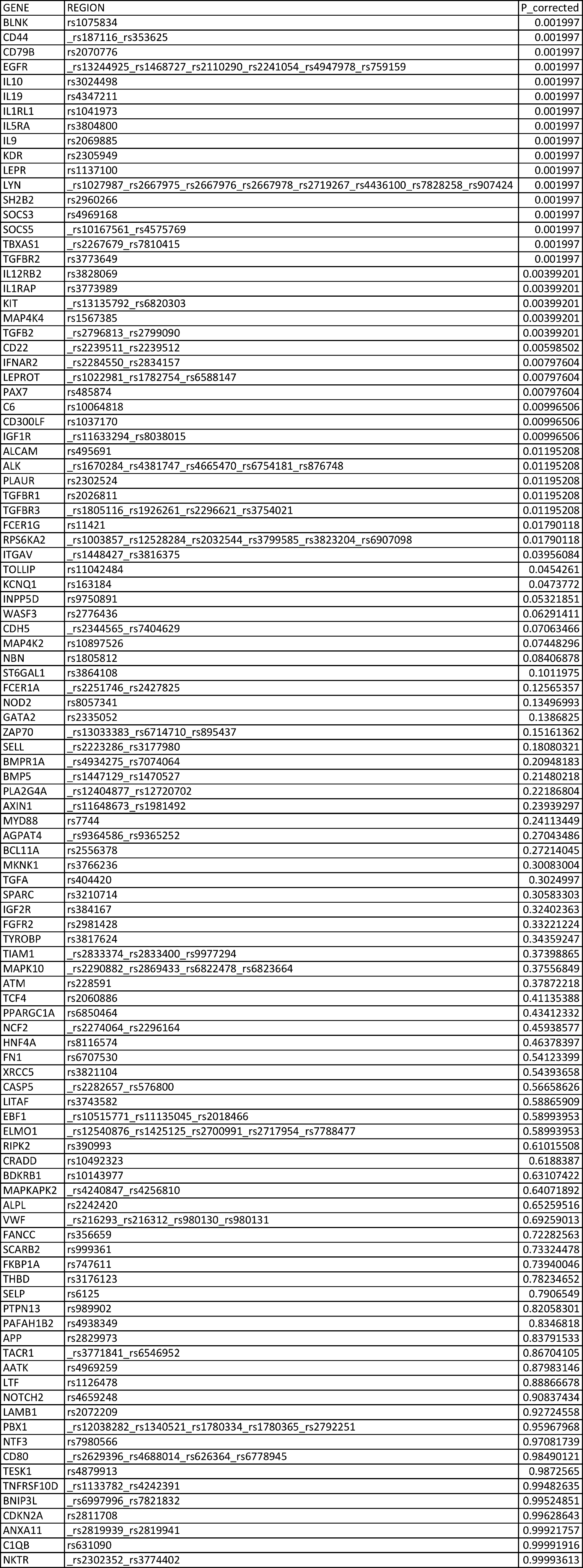 